Шапаренко Григорий Минович25.05.1948 -Герой Социалистического Труда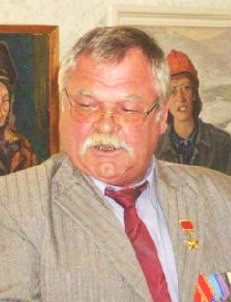 ДАТЫ УКАЗОВ10.08.1990Медаль № 21017Орден Ленина № 460124Шапаренко Григорий Минович – старший производитель работ строительно-монтажного поезда №577 управления строительства «Бамстройпуть» Министерства транспортного строительства СССР, Читинская область.Родился 25 мая 1948 года в Чернобыльском районе Киевской области (ныне – Украина). Украинец.В 1969 году окончил Киевский техникум транспортного строительства. Работал старшим инженером по капитальному ремонту и строительству в объединении «Сельхозтехника». Затем работал на строительстве железной дороги Бейнеу – Кунград в Каракалпакии.В 1974 году переехал в Сибирь и начал работать на строительстве цеха звеносборки на станции Чина, затем начальником звеносборочной базы, бригадиром треста «Ангарскстрой».В 1975 году переехал в Якутию в посёлок Нагорный и стал работать в тресте «Бамстройпуть» на строительстве «Малого БАМа» – к угольным разрезам Якутии. С 1981 года работал на Читинском участке Байкало-Амурской магистрали бригадиром, мастером, прорабом, старшим прорабом треста «Бамстройпуть». Участвовал в сооружении искусственных сооружений (мостов, водопропускных труб) на линии Хани – Чара – Витим, подготовке верхнего строения пути к постоянной эксплуатации. Осуществляли выправку и балансировку пути, электрификацию магистрали. В 1988 году участок Чара – Хани был сдан в постоянную эксплуатацию. В 1989 году БАМ был сдан в постоянную эксплуатацию на всём протяжении.Указом Президента СССР от 10 августа 1990 года за большой вклад в сооружение Байкало-Амурской железнодорожной магистрали, обеспечение ввода в постоянную эксплуатацию на всём её протяжении и проявленный трудовой героизм Шапаренко Григорию Миновичу присвоено звание Героя Социалистического Труда с вручением ордена Ленина и золотой медали «Серп и Молот».Продолжал работать на БАМе. В настоящее время на пенсии. Живет в посёлке Новочарский Каларского района Забайкальского края.Награждён орденами Ленина (10.08.1990), Трудового Красного Знамени (29.04.1985), медалями, в том числе «За трудовую доблесть» (24.04.1980), «За строительство Байкало-Амурской магистрали». Почётный гражданин Читинской области (1997).Источник: https://warheroes.ru/hero/hero.asp?Hero_id=20350